Экологическая сказка «Живая душа природы»Чемакина Валентина Семёновна, МБДОУ «Детский сад №12» г. ТоржокЦель: приобщить детей к миру природы, к пониманию ее универсальной ценности в жизни каждого человека, своей причастности к сбережению и защите природных обитателей, обитателей, живущих рядом с вами и объектов неживой природы. Закрепление правил поведения в природе.Оборудование: макет цветика-семицветика, цветы для поляны, костюмы экологических персонажей, таблички (картинки) с правилами поведения в природе.Предварительная работа: 1) Прогулка с детьми по аллеям микрорайона города, на участок в детском саду, чтобы дети могли вдоволь налюбоваться красотой природы, послушать звуки весны: журчанье ручья, шелест листвы, радостные и звонкие голоса щебечущих птиц.2)Тематическое рисование «Весна в природе» и «Защитим природу».Просмотр экологической сказки был представлен детям детского сада и неорганизованным детям микрорайона города.Ход сказки:В зал входит воспитатель в одежде туриста, в руках держит цветик-семицветик. (Включается запись голосов леса).Турист подходит к березке.Березка: – Лишь только подснежник распустится в срок,Лишь только приблизятся первые грозы,На белых стволах появляется сокТо плачут березы, то плачут березы. (Березка всхлипывает)Турист: – Что случилось, Березка? Почему ты плачешь?Березка: – Наступила весна. Мы с подружками-березками проснулись от зимнего сна и вдруг пришли люди и порезали ножами наши стволы, и текут наши слезки-сок. Нам очень больно.Турист: – О! Это ужасно, что есть люди, которые не ценят, не берегут и не жалеют природу. Ведь березки украшают нашу жизнь, а из березовых почек делают лекарства. Я думаю, нам поможет цветик-семицветик. Надо оторвать лепесток и загадать желание. (Сорвав волшебный лепесток цветика-семицветика, турист произносит):– Лети, лети, лепесток, Через запад на восток, Через север, через юг,Возвращайся, сделав круг.Лишь коснешься ты землиБыть по-моему вели!            Хочу, чтобы березки и все растения земли были всегда целыми и невредимыми,  цвели и зеленели на радость людям.Березка (кланяется): – Спасибо за помощь, ребята! (Отступает в сторону).В зал заходит муравей.Турист: – куда ты так торопишься, Муравьишка и что несешь?Муравей: – Несу дощечки для стройки. Люди в лесу разворошили наш муравейник, все истоптали, нам домик сломали. Будем его чинить (вздыхает).Турист: – Муравьи - санитары леса. Где много муравьев – лес чистый. Муравьишка сейчас ты узнаешь, что у тебя много друзей защитников. (Песня «Про меня и муравья»).Турист: – Мы с ребятами поможем и тебе, Муравьишка. (Сорвав волшебный лепесток цветика-семицветика, турист произносит):– Лети, лети, лепесток, Через запад на восток, Через север, через юг,Возвращайся, сделав круг.Лишь коснешься ты землиБыть по-моему вели!             Хочу, чтобы муравейники в лесу никогда не разрушались! (Муравей благодарит и убегает).Турист: – Ребята, что-то мне пить захотелось. Пойду к речке и напьюсь воды. (Появляется девочка-речка).Речка: – Мою речную воду нельзя пить. На берегу отдыхали люди и весь мусор бросали в воду. Вода стала очень грязной, погибло много рыбок и пить ее стало опасно! Турист: – не печалься, реченька, твоей беде мы поможем. (Сорвав волшебный лепесток цветика-семицветика, турист произносит):– Лети, лети, лепесток, Через запад на восток, Через север, через юг,Возвращайся, сделав круг.Лишь коснешься ты землиБыть по-моему вели!Хочу, чтобы вода в речке стала чистой! Пусть на земле не умирают реки,Пусть стороной обходит их беда!Пусть чистой остается в них на векиСтуденая, прозрачная вода!(Речка благодарит и уплывает).Кашляя, входит доктор Айболит.Айболит: – Горчичники не помогут. Заводы, фабрики, машины выбрасывают в воздух много пыли и копоти. И всем тяжело дышать: и людям и животным и растениям. У меня звери болеют и болеют. Нам нужен чистый воздух!Турист: – И тебе и нам, доктор Айболит, чистый воздух просто необходим, мы поможем. (Сорвав волшебный лепесток цветика-семицветика, турист произносит):– Лети, лети, лепесток, Через запад на восток, Через север, через юг,Возвращайся, сделав круг.Лишь коснешься ты землиБыть по-моему вели!           Хочу, чтобы воздух на Земле был всегда чистым и свежим! Айболит: – Вот, спасибо, помогли! (доктор уходит).В зал вбегает  мышка.Турист: – Я слышу чей-то голосок, кто-то жалобно пищит.Мышка: – Это я, мышка, здесь пищала. Я живу в норке в земле. В нее попадает много мусора, вредных веществ, они отравляют почву. От этого страдают все: и люди и животные и растения.Турист: – Успокойся, Мышка. Наш волшебный цветок поможет очистить почву. (Сорвав волшебный лепесток цветика-семицветика, турист произносит):– Лети, лети, лепесток, Через запад на восток, Через север, через юг,Возвращайся, сделав круг.Лишь коснешься ты землиБыть по-моему вели!           Хочу, чтобы почва на Земле всегда была здоровой и плодородной.(Мышка благодарит и убегает).Турист: – Что-то дымом пахнет. Кажется, что-то горит.В зал вбегает Медведь и влетает птичка.Медвежонок: – Помогите! Защитите! В лес пришла большая беда – пожар! В огне погибают животные, птицы, насекомые. Горят растения и деревья!Турист: – Надо срочно погасить пожар! Ведь лес очищает воздух. Он дает Земле кислород, поглощает углекислый газ. (Сорвав волшебный лепесток цветика-семицветика, турист произносит):- Лети, лети, лепесток, Через запад на восток, Через север, через юг,Возвращайся, сделав круг.Лишь коснешься ты землиБыть по-моему вели!           Хочу, чтобы в наших лесах никогда не было пожаров!Медведь: – Спасибо вам, друзья!Птичка: – Приходите к нам в гости. Будем очень рады.Медведь: – А вы знаете как надо  вести себя в лесу?Турист: – Не волнуйся, Мишенька. Ребята сейчас расскажут нам правила поведения в лесу. (Дети выходят с таблицами на середину зала).1-ый ребенок: – В траве много маленьких животных и насекомых, чтобы их не растоптать - ходи осторожно.2-ой ребенок: – Не шуми в лесу! Помни! Громкие звуки пугают лесных жителей, и они покидают свои домики.3-й ребенок: – Не рви цветы, а любуйся их красотой. Помни! Сорванные цветы быстро погибнут, а значит, не будет семян и новых растений.4-й ребенок: – Не лови бабочек! Они украшают природу и опыляют растения!5-й ребенок: – Не разрушай муравейники! Они уничтожают вредителей-насекомых, которые губят лес.6-й ребенок: – Не сбивай несъедобные грибы! Они нужны лесу. Ими лечатся лесные животные.7-й ребенок: – Не трогай птичьи гнезда! Помни - это испугает птицу и она бросит гнездо.8-ребенок: – Не лови в лесу маленьких зайчат, бельчат или ежат. Они лесные жители и в квартире (доме) им будет плохо.9-й ребенок:  – Не разжигай в лесу костер. Это может привести к пожару, гибели животных, растений и людей.Турист (собирает таблицы у детей): - Таблицы с правильным поведением мы оставим в лесу для других туристов (ставит таблички на пенек). – Ребята, мы пришли в лес полюбоваться природой, отдохнуть и набраться сил. Но оказалось – природа сама нуждается в нашей помощи и защите.Земля наш мир - Земля наш дом!Кораблик в океане звездном,Возьмемся за руки друзья,Спасем наш мир, пока не поздно!Свои пожелания выразим песней (Песня  «Мы хотим, чтоб птицы пели…»):Мы хотим, чтоб птицы пели,Чтоб вокруг леса шумели,Чтобы были голубыми небеса.Чтобы речка серебрилась,Чтобы бабочка резвилась,И была на ягодах роса.Мы хотим, чтоб солнце грело,И березка зеленела,И под елкой жил смешной колючий еж.Чтобы белочка скакала,Чтобы радуга сверкала,Чтобы лил весенний теплый дождь!После долгой зимней стужи,Просыпаясь ото сна, Зеленея в лучах света Расцветай моя Земля!Результат: у детей возникло желание выращивать цветы на участке, более бережное отношение к растениям, поддерживают чистоту, зимой заботятся о птицах, сами замечают интересные явления в природе. Неорганизованные дети стали меньше ломать кустарники, не срывают, а помогают поливать цветы, не обижают бездомных животных и птиц.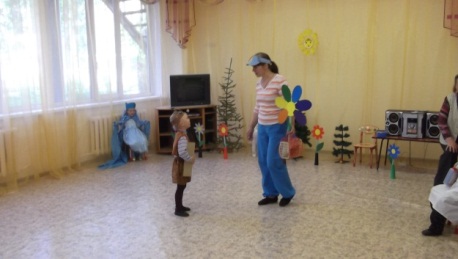 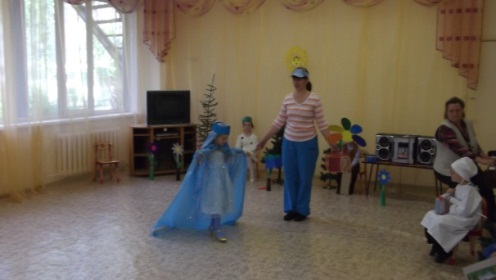 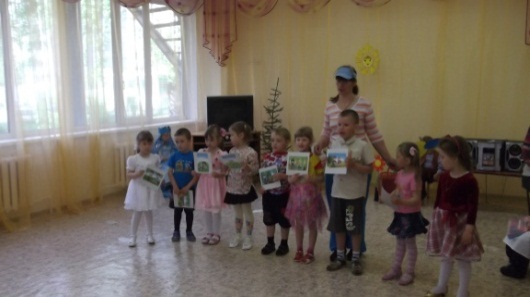 